Администрация Долгомостовского сельсовета Абанского района Красноярского краяПОСТАНОВЛЕНИЕ31.08.2020                                     с. Долгий Мост                                       № 19-пОб изменении адреса земельному участку           В связи с инвентаризацией адресного хозяйства в с. Долгий Мост, руководствуясь ст.19 Устава Долгомостовского сельсовета Абанского района Красноярского края, ПОСТАНОВЛЯЮ:         1.Адрес земельного участка с кадастровым номером 24:01:2501002:833, расположенного  по адресу: Красноярский край, Абанский район,   Сельское поселение Долгомостовский сельсовет,  Долгий Мост Село, Комсомольская Улица  9, квартира 2, изменить адрес: Красноярский край, Абанский район,     Сельское поселение Долгомостовский сельсовет, Долгий Мост Село, Березовый  переулок , 9,кв.2 с кадастровым номером 24:01:2501002:833.Постановление вступает в силу со дня его подписание.            2.Постановление вступает в силу со дня его подписания.Глава Долгомостовского сельсовета                                               Н.И.Шишлянникова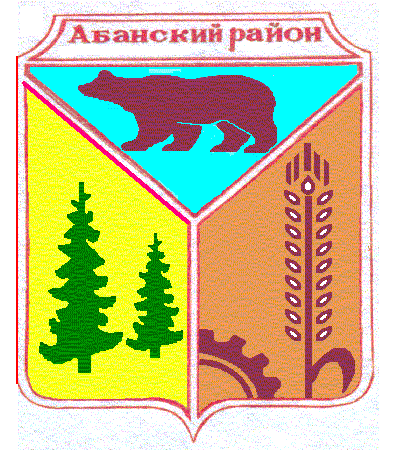 